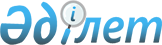 О проекте Закона Республики Казахстан "О внесении изменений и дополнений в некоторые законодательные акты Республики Казахстан по вопросам местного самоуправления"Постановление Правительства Республики Казахстан от 29 июня 2006 года N 595



      


Сноска. Проект Закона отозван из Парламента - постановление Правительства РК от 13 марта 2007 года N 


 188 


.



      Правительство Республики Казахстан 

ПОСТАНОВЛЯЕТ:




      внести на рассмотрение Мажилиса Парламента Республики Казахстан проект Закона Республики Казахстан "О внесении изменений и дополнений в некоторые законодательные акты Республики Казахстан по вопросам местного самоуправления".

      

Премьер-Министр




      Республики Казахстан





Проект

      




Закон Республики Казахстан






О внесении изменений и






дополнений в некоторые законодательные акты






Республики Казахстан по вопросам местного самоуправления






 


      Статья 1. Внести изменения и дополнения в следующие






                законодательные акты Республики Казахстан:






      1. В 
 Земельный 
 кодекс Республики Казахстан от 20 июня 2003 г. (Ведомости Парламента Республики Казахстан, 2003 г., N 13, ст. 99; 2005 г., N 9, ст. 26; 2006 г., N 1, ст. 5; N 3, ст. 22):



      в статье 15:



      в заголовке слова "и органов местного самоуправления" исключить;



      пункт 2 исключить.




      2. В 
 Закон 
 Республики Казахстан от 31 мая 1996 г. "Об общественных объединениях" (Ведомости Парламента Республики Казахстан, 1996 г., N 8-9, ст. 234; 2000 г., N 3-4, ст. 63; 2001 г., N 24, ст. 338; 2005 г., N 5, ст. 5; N 13, ст. 53):



      в части второй статьи 3 слово "территориального" исключить.




      3. В 
 Закон 
 Республики Казахстан от 5 июля 1996 г. "О чрезвычайных ситуациях природного и техногенного характера" (Ведомости Парламента Республики Казахстан, 1996 г., N 11-12, ст. 263; 1998 г., N 23, ст. 416; 1999 г., N 4, ст. 101; 2000 г., N 6, ст. 145; 2003 г., N 14, ст. 112; 2004 г., N 11-12, ст. 67; N 23, ст. 142; 2006 г., N 1, ст. 5):



      1) второе предложение части пятой статьи 13 исключить;



      2) статью 32 дополнить частью второй следующего содержания:



      "Общественный контроль осуществляется общественными объединениями и органами местного самоуправления по их инициативе, договору с уполномоченным государственным органом в области чрезвычайных ситуаций природного и техногенного характера и местными исполнительными органами областей (города республиканского значения, столицы).".




      4. В 
 Закон 
 Республики Казахстан от 2 июля 1998 г. "О борьбе с коррупцией" (Ведомости Парламента Республики Казахстан, 1998 г., N 15, ст. 209; 1999 г., N 21, ст. 744; 2000 г., N 5, ст. 116; 2001 г., N 13-14, ст. 172; N 17-18, ст. 241; 2002 г., N 17, ст. 155; 2003 г., N 18, ст. 142; 2004 г. N 10, ст. 56):



      в подпункте 3) пункта 3 статьи 3 слова ", оплата труда которых производится из средств государственного бюджета Республики Казахстан" исключить.




      5. В 
 Закон 
 Республики Казахстан от 23 января 2001 г. "О местном государственном управлении в Республике Казахстан" (Ведомости Парламента Республики Казахстан, 2001 г., N 3, ст. 17; N 9, ст. 86; N 24, ст. 338; 2002 г., N 10, ст. 103; 2004 г., N 10, ст. 56; N 17, ст. 97; N 23, ст. 142; N 24, ст. 144; 2005 г., N 7-8, ст. 23; 2006 г., N 1, ст. 5):



      в статье 35:



      в пункте 1:



      в подпункте 7) слова ", а также строительство, реконструкцию, ремонт и содержание автомобильных дорог в городах районного значения, поселках, аулах (селах), аульных (сельских) округах" исключить;



      подпункт 12 изложить в следующей редакции:



      "12) организует работу по выявлению малообеспеченных лиц, их учету, обслуживанию одиноких престарелых и нетрудоспособных граждан на дому;"



      подпункты 14-1), 18), 20), 21) исключить;



      в пункте 1-1 слова ", а также организация бесплатного подвоза учащихся до школы и обратно в аульной (сельской) местности" исключить.




      6. В 
 Закон 
 Республики Казахстан от 23 января 2001 г. "О занятости населения" (Ведомости Парламента Республики Казахстан, 2001 г., N 3, ст. 18; 2004 г., N 2, ст. 10; 2005 г., N 7-8, ст. 19; N 17-18, ст. 76; 2006 г., N 3, ст. 22):



      дополнить статьей 8-1 следующего содержания:



      "Статья 8-1. Компетенция органов местного самоуправления в сфере занятости населения



      В компетенцию органов местного самоуправления входят:



      1) выявление малообеспеченных лиц и внесение в местные исполнительные органы предложений по обеспечению их занятости;



      2) оказание бесплатных услуг безработным в профессиональной ориентации.".




      7. В 
 Закон 
 Республики Казахстан от 17 июля 2001 г. "О государственной адресной социальной помощи" (Ведомости Парламента Республики Казахстан, 2001 г., N 17-18, ст. 247; 2004 г., N 23, ст. 142):



      в пункте 2 статьи 5 после слов "органов местного государственного управления," дополнить словами "органов местного самоуправления,".




      8. В 
 Закон 
 Республики Казахстан от 18 марта 2002 г. "Об органах юстиции" (Ведомости Парламента Республики Казахстан, 2002 г., N 6, ст. 67; 2004 г., N 23, ст. 142; N 24, ст. 154; 2005 г., N 7-8, ст. 23; 2006 г., N 3, ст. 22):



      статью 18 дополнить подпунктом 6) следующего содержания:



      "6) государственную регистрацию уставов местных сообществ, ведение учета зарегистрированных уставов местных сообществ.".




      9. В 
 Закон 
 Республики Казахстан от 10 июля 2002 г. "О ветеринарии" (Ведомости Парламента Республики Казахстан, 2002 г., N 15, ст. 148; 2004 г., N 23, ст. 142; 2005 г. N 7-8, ст. 23; 2006 г., N 1, ст. 5; N 3, ст. 22):



      1) подпункт 2) пункта 2 статьи 10 исключить;



      2) статью 10-1 изложить в следующей редакции:



      "Статья 10-1. Компетенция органов местного самоуправления



      В компетенцию органов местного самоуправления входят:



      1) определение мест выпаса животных на землях населенного пункта;



      2) организация санитарной очистки территории населенных пунктов;



      3) организация отлова и уничтожения бродячих собак и кошек.";



      3) пункт 1 статьи 35 дополнить подпунктом 9) следующего содержания:



      "9) расходов на организацию санитарной очистки территории населенных пунктов.".




      10. В 
 Закон 
 Республики Казахстан от 8 июля 2005 г. "О государственном регулировании развития агропромышленного комплекса и сельских территорий" (Ведомости Парламента Республики Казахстан, 2005 г., N 13, ст. 52):



      подпункты 7) и 8) пункта 5 статьи 7 исключить.




      


Статья 2.



      Настоящий Закон вводится в действие с 1 января 2007 года, за исключением пунктов 5, 9, 10 статьи 1 настоящего Закона, которые вводятся в действие по мере создания органов местного самоуправления на соответствующих административно-территориальных единицах.


      Президент




      Республики Казахстан


					© 2012. РГП на ПХВ «Институт законодательства и правовой информации Республики Казахстан» Министерства юстиции Республики Казахстан
				